Филиал федерального государственного бюджетного образовательного учреждения высшего образования «Университет «Дубна» - Лыткаринский промышленно-гуманитарный колледж                                                                                             Утверждаю                                                                                                 Председатель научно –                                                                                           методического совета                                                                                          __________Савельева О.Г.МЕТОДИЧЕСКИЕ УКАЗАНИЯПо выполнению внеаудиторных самостоятельных работ студентов по дисциплинеОУД. 02 МатематикаДля специальности 54.02.01 Дизайн (по отраслям)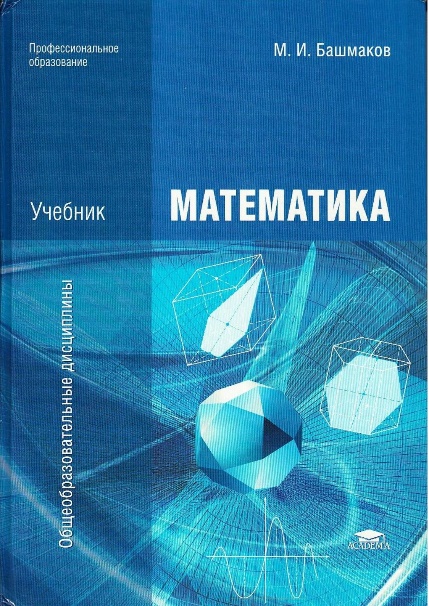 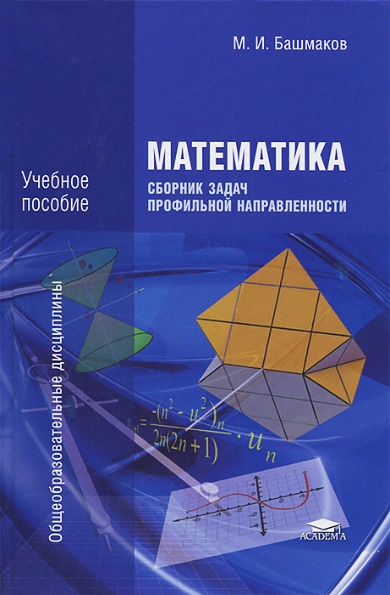                                                             г.о. Лыткарино, 2022 годМетодические указания разработаны в соответствии с требованиями федерального государственного образовательного стандарта среднего профессионального образования для специальности 54.02.01 Дизайн (по отраслям), по дисциплине ОУД.02  Математика.Утверждено научно-методическим Советом колледжа в качествеучебно-методического пособияАвтор:Барабошкина А.В.- преподаватель математикиРецензент:Зам. директора по УМР               ________________ Аникеева О.Б.Методические указания предназначены для студентов 1 курса колледжа, обучающихся для специальности 54.02.01 Дизайн (по отраслям), по дисциплине ОУД.02 МатематикаВВЕДЕНИЕФормирование умений самостоятельной работы студентов – важная задача всех преподавателей, в том числе и для преподавателя математики.На каждом занятии преподавателю наряду с планированием учебного материала необходимо продумывать и вопрос о том, какие навыки самостоятельной работы получит на занятии студент.Если обучающийся научится самостоятельно изучать новый материал, пользуясь учебником или какими-то специально подобранными заданиями, то будет успешно решена задача сознательного овладения знаниями. Знания, которые усвоил студент сам, значительно прочнее тех, которые он получил после объяснения преподавателя. И в дальнейшем студент сможет самостоятельно ликвидировать пробелы в знаниях, расширять знания, творчески применять их в решении практических задач.Цель данных методических указаний – ознакомить с общими положениями о самостоятельной работе студентов по математике, с методикой организации самостоятельной работы студентов при изучении нового материала и в процессе закрепления на уроке при решении задач, при выполнении внеаудиторной работы.Общие положения о самостоятельной работе студентовСамостоятельная работа по математике – это педагогически управляемый процесс самостоятельной деятельности студентов, обеспечивающий реализацию целей и задач по овладению необходимым объемом знаний, умений и навыков, опыта творческой работы и развитию профессиональных интеллектуально-волевых, нравственных качеств будущего специалиста.Выделяют два вида самостоятельной работы:аудиторная, выполняется на занятиях под руководством преподавателя и по его заданию;внеаудиторная, выполняется студентом по заданию преподавателя, но без его непосредственного участия.Основные виды аудиторной самостоятельной работы студентов при изучении дисциплины «Математика»:формулировка вопросов студентам, преподавателю;выполнение письменных заданий, тестирование;выступление с сообщением по новому материалу;конспектирование, работа с книгой;выполнение самостоятельных работ.Основные виды внеаудиторной самостоятельной работы студентов при изучении дисциплины «Математика»:работа с учебником;   конспектирование отдельного вопроса пройденной темы;работа со справочной литературой;подготовка рефератов и презентаций по темам;изготовление наглядных пособий и моделей;составление кроссвордов;использование  Интернета.Самостоятельная работа студентов проводится с целью:систематизации и закрепления полученных знаний и практических умений и навыков студентов;углубления и расширения теоретических и практических знаний;формирования умений использовать специальную, справочную литературу, Интернет;развития познавательных способностей и активности студентов, творческой инициативы, самостоятельности, ответственности и организованности;формирования самостоятельности мышления, способностей к саморазвитию, самосовершенствованию и самореализации;развития исследовательских знаний.Лимит времени для проведения самостоятельной работы студентов аудиторно отводится преподавателем непосредственно на уроке, для каждого вида работы определенный. Время на внеаудиторную самостоятельную работу студентов берется в расчете 50% от всего учебного времени, отведенного на изучение дисциплины. Аудиторная самостоятельная работа студентов преобладает над внеаудиторной самостоятельной работой. Основной формой контроля самостоятельной работы студента являются практические, защита презентаций и рефератов на занятиях.Самостоятельные работы являются важным средством проверки уровня знаний, умений и навыков.Массовой формой контроля являются экзамены. Критериями оценки результатов внеаудиторной самостоятельной работы студента являются:уровень освоения студентом учебного материала;умение студента использовать теоретические знания при решении задач;обоснованность и четкость изложения ответа;оформление материала в соответствии с требованиями ФГОС.Внеаудиторная самостоятельная работа обучающихся – планируемая учебная, учебно-исследовательская, проектная работа, выполняемая за рамками расписания учебных занятий  по заданию и при методическом руководстве преподавателя, но без его непосредственного участия и является обязательной для каждого студента. 	Целью самостоятельной работы студентов является:обеспечение профессиональной подготовки выпускника в соответствии с ФГОС СПО;формирование и развитие общих компетенций, определённых в ФГОС СПО;формирование и развитие профессиональных компетенций, соответствующих основным видам профессиональной деятельности.Задачами, реализуемыми в ходе проведения внеаудиторной самостоятельной работы обучающихся, в образовательной среде колледжа являются:систематизация, закрепление, углубление и расширение полученных теоретических знаний и практических умений студентов;развитие познавательных способностей и активности студентов: творческой  инициативы, самостоятельности, ответственности и организованности;формирование самостоятельности мышления: способности к саморазвитию, самосовершенствованию и самореализации;овладение практическими навыками применения информационно-коммуникационных технологий в профессиональной деятельности;развитие исследовательских умений.Объем времени, отведенный на внеаудиторную самостоятельную работу, находит свое отражение:в рабочем учебном плане – в целом по циклам основной профессиональной образовательной программы, отдельно по каждому из учебных циклов, по каждой дисциплине, междисциплинарному курсу и профессиональному модулю;в рабочих программах учебных дисциплин и профессиональных модулей с ориентировочным  распределением по разделам и темам.Контроль результатов самостоятельной работы обучающихся может осуществляться в пределах времени, отведенного на обязательные учебные занятия и самостоятельную работу по дисциплине математика и может проходить в письменной, устной или смешанной форме с предоставлением изделия или продукта творческой деятельности. Критериями оценки результатов внеаудиторной самостоятельной работы обучающегося являются:уровень освоения учебного материала;умение использовать теоретические знания и умения при выполнении  практических задач;уровень сформированности общих и профессиональных компетенций.Указания к выполнению ВСРВСР нужно выполнять в отдельной тетради в клетку, чернилами черного или синего цвета. Необходимо оставлять поля шириной 5 клеточек для замечаний преподавателя.Решения задач следует излагать подробно и аккуратно, объясняя и мотивируя все действия по ходу решения и делая необходимые чертежи.Оформление решения задачи следует завершать словом «Ответ».После получения проверенной преподавателем работы студент должен в этой же тетради исправить все отмеченные ошибки и недочеты. Вносить исправления в сам текст работы после ее проверки запрещается.Оценивание индивидуальных образовательных достижений по результатам выполнения ВСР  производится в соответствии с универсальной шкалой (таблица). Самостоятельная работа студентов при решении задачВ процессе изучения математики наряду с некоторыми теоретическими сведениями студенты овладевают и закрепляют способы решения задач. Обычно с такими способами знакомит сам преподаватель, показывая решение задач по темам. Наиболее эффективным при этом является такой подход, при котором преподаватель раскрывает перед студентами технологию решения задачи, показывает, чем мотивировано применение некоторого метода решения, чем обусловлен выбор того или иного пути. Работа над задачей тоже может быть полностью самостоятельной работой студентов. Она преследует несколько целей: продолжить формирование умений самостоятельно изучать текст, который в данном случае представляет собой задачу; обучить рассуждениям; обучить оформлению решения задач. К тому же студенты будут знать, что у них имеется образец рассуждений и оформления задачи, к которому они могут обратиться при решении другой задачи или при проверке правильности своего решения.Непременным условием усвоения новых теоретических сведений и овладения новыми приемами решения задач является выполнение студентами тренировочных упражнений, в ходе которого приобретенные знания становятся полным достоянием студентов. Как известно, существуют две формы организации такой тренировочной работы – фронтальная работа и самостоятельная работа. Фронтальная работа на уроках математики – это традиционная, давно сложившаяся форма. Схематически ее можно описать так: один из студентов выполняет задание на доске, остальные выполняют это же задание в тетрадях. Самостоятельная работа студентов на уроке состоит в выполнении без помощи преподавателя и товарищей задания. Большие возможности для подготовки студентов к творческому труду и самостоятельному пополнению знаний имеет самостоятельное выполнение заданий. В этом случае студент без какой-либо помощи должен наметить пути решения, правильно выполнить все построения, преобразования, вычисления и т. п. В таком случае мысль студента работает наиболее интенсивно. Он приобретает практический навык работы в ситуации, с которой ему неоднократно придется сталкиваться в последующей трудовой деятельности. Вместе с тем самостоятельная работа студентов на уроках математики имеет и свои недостатки. Усилия студента могут оказаться напрасными и не привести к результату, если он недостаточно подготовлен к решению поставленной задачи. Студент не слышит комментариев к решению, а рассуждения, которые он проводит мысленно, могут быть не всегда правильными и достаточно полными, причем возможности обнаружить это студент не имеет. Вообще при самостоятельном выполнении заданий мыслительные процессы не могут быть проконтролированы преподавателем. Поэтому даже верный ответ может оказаться случайным. Исправление ошибок, допущенных при самостоятельной работе, происходит в ходе ее проверки по окончании всей работы. Поэтому, выполняя упражнение самостоятельно, студент, не усвоивший материал, может повторять одну и ту же ошибку от примера к примеру и невольно закрепить неправильный алгоритм.Самостоятельная работа над учебным материалом состоит из следующих элементов:  Изучение материала по учебнику.Выполнение еженедельных домашних заданий.Выполнение внеаудиторной самостоятельной работы (ВСР).В методических рекомендациях Вам предлагается перечень внеаудиторных самостоятельных работ, которые вы должны выполнить в течение учебного года.  При выполнении (ВСР) обучающийся может обращаться к преподавателю для получения консультации. Методические рекомендации по выполнению практических занятийДля того чтобы практические занятия приносили максимальную пользу, необходимо помнить, что упражнение и решение ситуативных задач проводятся по вычитанному на лекциях материалу и связаны, как правило, с детальным разбором отдельных вопросов лекционного курса. Следует подчеркнуть, что только после усвоения лекционного материала с определенной точки зрения (а именно с той, с которой он излагается на лекциях) он будет закрепляться на практических занятиях как в результате обсуждения и анализа лекционного материала, так и с помощью решения ситуативных задач. При этих условиях студент не только хорошо усвоит материал, но и научится применять его на практике, а также получит дополнительный стимул (и это очень важно) для активной проработки лекции.При самостоятельном решении поставленных задач нужно обосновывать каждый этап действий, исходя из теоретических положений курса. Если обучающийся видит несколько путей решения проблемы (задачи), то нужно сравнить их и выбрать самый рациональный. Полезно до начала решения поставленных задач составить краткий план решения проблемы (задачи). Решение проблемных задач или примеров следует излагать подробно, нужно сопровождать комментариями, схемами, чертежами и рисунками, инструкциями по выполнению.Следует помнить, что решение каждой учебной задачи должно доводиться до окончательного логического ответа, которого требует условие, и по возможности с выводом. Полученный результат следует проверить способами, вытекающими из существа данной задачи.  Методические рекомендации к написанию рефератаРеферат необходимо сдать в печатном виде на листе формата А4, выполненном шрифтом Times New Roman 14 пунктов.Требования, предъявляемые к реферату:Реферат (доклад) должен быть оформлен в MS Word,  шрифт текста  Times New Roman, 14 пт., интервал 1.Титульный лист (см. приложение 1)Содержание (см. приложение 2)ВведениеОсновная часть рефератаЗаключениеСписок используемой литературы (см. приложение 3) Если возникнут затруднения в процессе работы, обратитесь к преподавателю. Критерии оценки:Вы правильно выполнили задание. Работа выполнена аккуратно – 5(отлично).Вы не смогли выполнить 2-3 элемента. Работа выполнена аккуратно- 4(хорошо).Работа выполнена неаккуратно, технологически неправильно – 3(удовлетворительно).Методические рекомендации по составлению презентацийТребования к презентацииНа первом слайде размещается: название презентации;автор: ФИО, группа, название учебного учреждения (соавторы указываются в алфавитном порядке); год.	На втором слайде указывается содержание работы, которое лучше оформить в виде гиперссылок (для интерактивности презентации).На последнем слайде указывается список используемой литературы в соответствии с требованиями, интернет-ресурсы указываются в последнюю очередь.Критерии оценки презентацииПеречень тем внеаудиторной самостоятельной работыРаздел 1. Развитие понятия числаСамостоятельная работа № 1. Решение заданий без точного учета погрешностейЦель: Знать правила действия над приближенными числами без точного учета погрешностей.Методические рекомендацииПравила для выполнения действий без точного учета погрешностей:1. При сложении, вычитании приближенных чисел в результате следует сохранять столько десятичных знаков, сколько их имеется в данном, с наименьшим числом десятичных знаков.2. При умножении и делении приближенных чисел в результате следует сохранять столько значащих цифр, сколько их имеется в данном с наименьшим числом значащих цифр.3. При возведении в квадрат и куб в результате следует сохранять столько значащих цифр, сколько их имеется в основании степени.4. При извлечении квадратных и кубических корней в результате следует сохранять столько значащих цифр, сколько их имеется в подкоренном числе.5. При выполнении промежуточных действий в результате следует сохранять одну лишнюю (запасную) цифру, которую в окончательном результате отбрасывают.Определение: Цифры, записанные справа от запятой, называются десятичными знаками числа.Определение: Значащими цифрами числа называются все его верные цифры, кроме нулей, записанных левее первой отличной от нуля цифры.Определение: Цифра  в записи приближения называется верной, если абсолютная погрешность не превышает того разряда, в котором эта цифра записана. В противном случае цифра называется сомнительной.Применив правила для выполнения действий без точного учета погрешностей, выполните действия.1. Найти сумму  и разность , если:а)  ;               б) ; ;в) ;  ;   г);  2. Найти произведение  и частное , еслиа) ;  ;              б) ;  ;в) ;  ;           г) ;  3. Найдите значение выражения  для  ; . Для вычисления рекомендуется пользоваться калькулятором.4. Вычислите, ответ округлите до 0,001.Самостоятельная работа № 2.Решение заданий с точным учетом погрешностиЦель: Знать правила действия над приближенными числами с точным учетом погрешности.Методические рекомендацииПравила для выполнения действий с точным учетом погрешности:1.                  4.2.                   5.3.Применив правила для выполнения действий с точным учетом погрешности, выполните действия:1. Найдите сумму  и разность , если:а) ;  б) ;   в) ;      2. Найдите произведение  и частное , если:а)  с точностью до  0,5%;   с точностью до 1%;б) с точностью до  1%;   с точностью до 0,5%;в)  с точностью до 0,1%;   с точностью до 1%.3. Масса ящика с конфетами равна кг, масса пустого ящика равна кг. Найти массу конфет.4. Найти площадь прямоугольника ширины  и длины, если м и м с точностью до 1%.5. Найти степень , если  с точностью до 2,5%.6. Найти , если  с точностью до 2,5%.Самостоятельная работа № 3.История открытия комплексных чиселЦель: Развитие интереса к предмету.Форма самостоятельной деятельности: создание презентации по заявленной теме.Методические рекомендацииРабота должна соответствовать методическим рекомендациям  по созданию презентаций.Самостоятельная работа № 4.Тригонометрическая и показательная форма записи комплексных чиселЦель: Знать тригонометрическую и показательную форму записи комплексных чисел и уметь выполнять действия над к.ч., заданными этими формами.1. Изучив тему,  письменно ответьте на вопросы:10. Запись к.ч. в тригонометрической форме.20. Формулы перехода от алгебраической формы к.ч. к тригонометрической и   наоборот.30. Действия над к.ч. в тригонометрической форме.40. Запись к.ч. в показательной форме.50. Формулы перехода от алгебраической формы к.ч. к показательной и наоборот.60. Действия над к.ч. в показательной форме.2. Выполните письменно задания:№17.4(д,е); №17.7(а,б); №18.5(а,б); 18.9(а,г).Литература: С.М. Никольский «Алгебра и начала математического анализа» 11кл. М., «Просвещение», 2014, гл. III, §17, §18.Самостоятельная работа № 5.Решение задач по теме: «над комплексными числами»Цель: Уметь выполнять действия над к.ч., заданными разными формами.Методические рекомендацииФормы комплексного числа.1. Алгебраическая сложение: умножение: деление: 2. Тригонометрическая умножение: деление: возведение в степень: извлечение корня: ,   3. Показательная умножение: деление: возведение в степень: Используя методические рекомендации, выполните задания:Раздел 2. Корни, степени и логарифмы.Самостоятельная работа № 6.Значение и история понятия логарифмаЦель: Развитие интереса к предмету.Форма самостоятельной деятельности: подготовить реферат по предложенной теме.Методические рекомендацииРеферат должен быть выполнен с соблюдением методических рекомендаций по написанию реферата.Самостоятельная работа № 7.Решение заданий на преобразование логарифмических выраженийЦель: Знать основное логарифмическое тождество, свойства логарифмов, уметь применять их при преобразовании выражений.Методические рекомендацииI. Свойства логарифмов.Основное логарифмическое тождество:  - формула перехода к другому основаниюИспользуя методические рекомендации, выполните задания:Самостоятельная работа № 8.Решение показательных, логарифмических уравнений и неравенствЦель: Знать методы решения показательных и логарифмических уравнений и неравенств, уметь применять их при решении соответствующих заданий.Методические рекомендацииСтепени чисел от 0 до 10Используя предложенные методические рекомендации и методические рекомендации к самостоятельной работе №7, выполните задания:Раздел 3. Прямые и плоскости в пространствеСамостоятельная работа № 9.Прямые и плоскости в пространствеЦель: Развитие интереса к предмету.Форма самостоятельной деятельности: создание презентации по заявленной теме.Работа должна соответствовать методическим рекомендациям по созданию презентации.Раздел 4. Элементы комбинаторики.Самостоятельная работа № 10.Жизнь и научная деятельность И. НьютонаЦель: Развитие интереса к предмету.Форма самостоятельной деятельности: подготовить реферат по предложенной теме.Реферат должен быть выполнен с соблюдением методическим рекомендациям  по написанию реферата.Раздел 5. Координаты вектора.Самостоятельная работа № 11.Действия над векторамиЦель: Развитие интереса к предмету.Форма самостоятельной деятельности: создание презентации по заявленной теме.Работа должна соответствовать методическим рекомендациям по созданию презентации.Самостоятельная работа № 12.Решение задач по теме: «Векторы»Цель: Знать правила действия над векторами и уметь применять их при вычислениях.Методические рекомендацииТеоретический материал	Отложим вектор так, чтобы его начало совпало с началом координат. Тогда координаты его конца называются координатами вектора. Обозначим     векторы с координатами (1, 0, 0), (0, 1, 0), (0, 0, 1) соответственно. Их длины равны единице, а направления совпадают с направлениями соответствующих осей координат. Будем изображать эти векторы, отложенными от начала координат и называть их координатными векторами.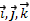 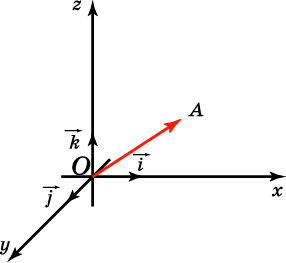 Теорема. Вектор    имеет координаты (x, y, z) тогда и только тогда,  когда он представим в виде .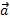 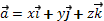 Вариант 1Вариант 2Раздел 6. Основы тригонометрии.Самостоятельная работа № 13.История развития и становления тригонометрииЦель: Развитие интереса к предмету.Форма самостоятельной деятельности: подготовить реферат по предложенной теме.Реферат должен  быть выполнен с соблюдением методических рекомендаций по написанию реферата. Самостоятельная работа № 14.Решение тригонометрических уравнений повышенной сложностиЦель: Знать методы решения тригонометрических уравнений, формулы для нахождения корней, уметь использовать полученные знания при решении уравнений повышенной сложности.Методические рекомендацииI. Решение простейших тригонометрических уравнений.II. Тригонометрические уравнения.III. Основные тригонометрические тождества.; ;    и IV. Формулы сложения.V. Формулы двойного и половинного аргументов.; ; VI. Формулы суммы и разности одноименных тригонометрических функций.Значения тригонометрических функцийИспользуя методические рекомендации, решите уравнения:1. ;2.;3.;4.;5.;6. .Подсказки.1. Воспользуйтесь формулой двойного угла для и .2. Обозначьте  , решите уравнение, сведя его к квадратному с помощью формулы .3. Сгруппируйте 1-ое и 3-е слагаемые, примените разложение на множители.4. Воспользуйтесь формулой двойного угла для  и , формулой понижения степени .5. Раскройте скобки, примените основное тригонометрическое тождество.6. Приведите дроби к общему знаменателю, а затем используйте основное тригонометрическое тождество , сведите уравнение к квадратному.Раздел 7. Функции и графикиСамостоятельная работа № 15.Элементарные функции. Сложные функцииЦель: Знать определение функции, элементарной функции, сложной функции.1. Изучив тему, письменно ответьте на вопросы: 10. Сформулируйте определение функции.20. Какую функцию называют сложной?30. Перечислите основные элементарные функции.40. Какие функции называются элементарными?2. Выполните письменно задания: №1.2; №1.4(а,б,в).Литература: С.М. Никольский «Алгебра и начала анализа» 11кл., М., «Просвещение», 2019, с.3-4.Раздел 8. Многогранники.Самостоятельная работа № 16.Правильные многогранникиЦель: Развитие интереса к предмету.Форма самостоятельной деятельности: создание презентации по заявленной теме.Работа  должна соответствовать методическим рекомендациям по созданию презентации.Самостоятельная работа № 17.Цилиндр и конусЦель: Развитие интереса к предмету.Форма самостоятельной деятельности: создание презентации по заявленной теме.Работа  должна соответствовать методическим рекомендациям по созданию презентации.Самостоятельная работа № 18.Шар и сфераЦель: Развитие интереса к предмету.Форма самостоятельной деятельности: создание презентации по заявленной теме.Работа  должна соответствовать методическим рекомендациям по созданию презентации.Самостоятельная работа № 19.Площадь поверхности частей шараЦель: Знать определение частей шара, формулы для нахождения их площадей. Уметь применять полученные формулы для решения задач.Методические рекомендации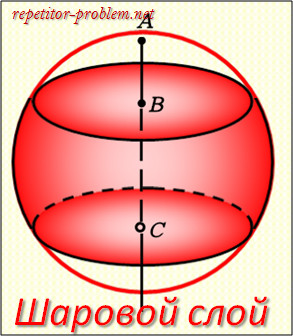 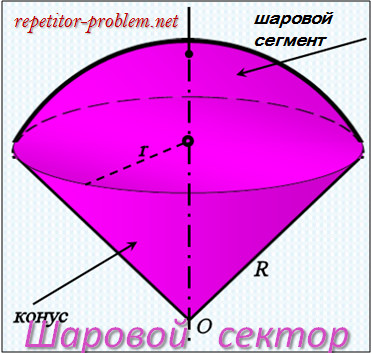 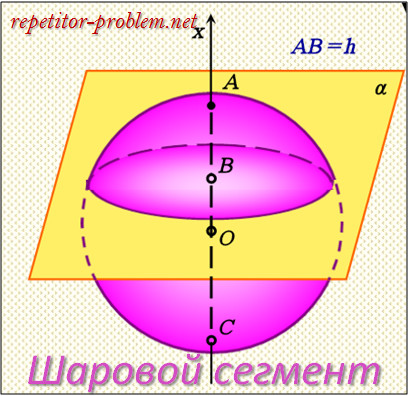 1. Изучив тему, ответьте на вопросы:10. Дайте определение шарового сегмента.20. Дайте определение шарового пояса.30. Дайте определение шарового сектора.40.  Запишите формулы для нахождения площадей поверхностей частей шара.2. Решите задачи:10. Найдите площадь поверхности шарового сегмента, отсекаемого от шара радиуса 2, плоскостью проходящей на расстоянии 1от центра шара.20. Шар радиуса 1 пересечен двумя параллельными плоскостями, которые делят перпендикулярный им диаметр шара в отношении 1:2:3. Определите площадь поверхности шара, заключенную между секущими плоскостями.Литература: 1. А.Д. Александров «Геометрия»,11кл., 2014, М., «Просвещение», с. 94, с. 117.                       2. Г.Н. Яковлев «Математика для техникумов. Геометрия», М., «Наука», 1987, гл. VII, §92.Самостоятельная работа № 20.Модели тел вращенияЦель: Закрепить понятие тел вращения при изготовлении моделей, используя развертки.Форма самостоятельной деятельности: изготовление моделей тел вращения.Методические рекомендацииОдним из способов изготовления тел вращения является способ с использованием, так называемых,  развёрток. Если модель поверхности тела вращения изготовлена из гибкого нерастяжимого материала (бумаги, тонкого картона и т. п.), то эту модель можно разрезать по образующей,  отделить основание и развернуть так, чтобы она превратится в модель некоторого многоугольника плюс круг. Эту фигуру называют развёрткой поверхности тела вращения. Для получения модели тела вращения удобно сначала изготовить развёртку его поверхности.  При этом необходимыми инструментами являются клей и ножницы. Модели тел вращения можно сделать, пользуясь одной разверткой, на которой будут расположены все элементы. 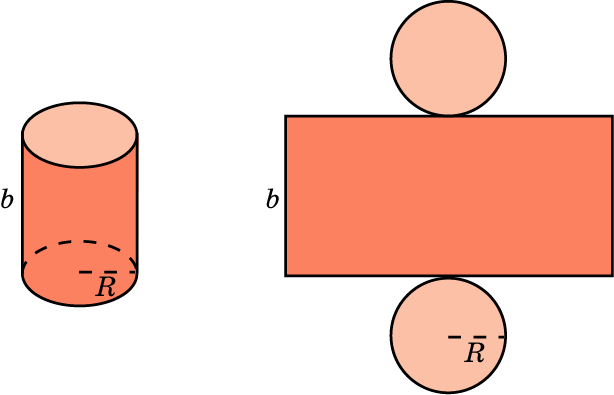 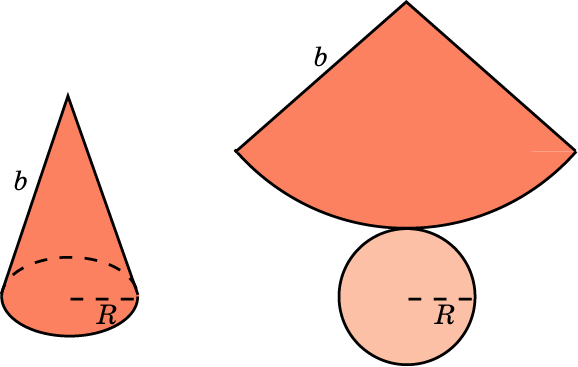 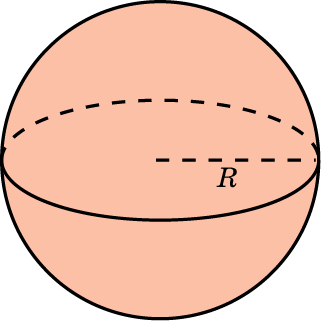 Используя развертки тел вращения, изготовьте их модели.Раздел 9. Начала математического анализа.Самостоятельная работа № 21.Способы задания и свойства числовой последовательности. Понятие о пределе последовательности. Бесконечно убывающая геометрическая последовательность и ее суммаЦель: Знать определение последовательности и способы ее задания. Иметь понятие о пределе последовательности, бесконечно убывающей геометрической последовательности и ее сумме.1. Изучив тему,  письменно ответьте на вопросы:10. Сформулируйте определение последовательности.20. Перечислите способы задания последовательности.30. Сформулируйте определение предела последовательности.40. Дайте понятие бесконечно убывающей геометрической прогрессии и ее сумме.2. Выполните письменно задания: №4.38(а,г), с. 138 из [2].Литература: 1. М.Я. Пратусевич «Алгебра и начала математического анализа, 10кл.,  М., «Просвещение», 2014,  гл.VII, §39, §40.                       2. С.М. Никольский «Алгебра и начала математического анализа, 10 кл., М., «Просвещение», 2014,  §4, п.4.5.Самостоятельная работа № 22.Производная и ее применениеЦель: Развитие интереса к предмету.Форма самостоятельной деятельности: создание презентации по заявленной теме.Работа должна соответствовать методическим рекомендациям по созданию презентации.Самостоятельная работа № 23.Предел, связанный с числом Цель: Знать основу появления числа .1. Изучив тему,  письменно ответьте на вопросы:10. Сформулируйте теорему о существовании предела:а) ограниченной сверху неубывающей последовательности;б) ограниченной снизу невозрастающей последовательности.20. Что такое число(прим. 3, с. 141)?2. Выполните письменно задание: №4.47(а,б,в).Литература: С.М. Никольский «Алгебра и начала математического анализа», 10кл., М., «Просвещение», 2014, §4, п. 4.6.Самостоятельная работа № 24.Решение прикладных задачЦель: Уметь применять определение производной и ее механический смысл к решению прикладных задач.Методические рекомендацииФизический смысл первой производной.Физический смысл производной заключается в том, что мгновенная скорость движения  в момент времени t есть производная пути по времени, т.е.Физический смысл второй производной.Ускорение прямолинейного движения в данный момент времени есть первая производная скорости по времени или вторая производная пути по времени.Пример.1. Зависимость пути от времени при прямолинейном движении точки задана уравнением.В какой момент времени ускорение движения точки будет равно 24 м/с2?Решение. а) Найдем скорость движения точки по формуле: б) Найти ускорение движения точки по формуле: в) Из условия  м/с2, найти момент времени:cОтвет: 6 с.Правила дифференцирования и таблица производных основных функций.Правила.Производные основных элементарных функций.Используя методические рекомендации, выполните задания:Раздел 10. Интеграл и его площадь.Самостоятельная работа № 25.Цель: Развитие интереса к предмету.Форма самостоятельной деятельности: создание презентации по заявленной теме.Работа должна соответствовать методическим рекомендациям по созданию презентации.Самостоятельная работа № 26.Приближенные методы вычисления определенного интегралаЦель: Знать метод прямоугольников и метод трапеций вычисления определенного интеграла. Уметь пользоваться формулами прямоугольников и трапеций при нахождении приближенного значения  определенного интеграла.1. Изучив тему, письменно ответьте на вопросы:10. Вывод формулы прямоугольников (рис.135).20. Вывод формулы трапеций (рис. 136).30. Записать решение прим. 2 с.421.2. Выполните письменно следующие задания: №9.17; №9.18; с.422.Литература: Г.Н. Яковлев «Математика для техникумов. Алгебра и начала анализа» ч.I, М., «Наука», 1987, гл.9, §46.Раздел 11. Элементы теории вероятностей и математической статистикиСамостоятельная работа № 27.Я. БернуллиЦель: Развитие интереса к предмету.Форма самостоятельной деятельности: подготовить реферат по предложенной теме.Реферат должен быть выполнен с соблюдением методических рекомендаций по написанию реферат.Самостоятельная работа № 28.Повторение. Подготовка к экзаменуЦель: Контроль знаний студентов.Выполните письменно задания:1 вариантОтрезок  имеет с плоскостью  единственную общую точку А. Точка С делит его в отношении 3:1, считая от точки А. Через точки С и В проведены параллельные прямые, пресекающие  плоскость   соответственно в точках С1 и В1. Длина отрезка АС1  равна . Найдите длину отрезка АВ1.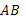 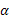 Ромб со стороной 12 см и острым углом 600 вращается около стороны. Найдите объем тела вращения.Решить уравнение: Решить систему уравнений:   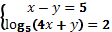 Найдите угловой коэффициент касательной, проведенной к графику функции в точке с абсциссой  .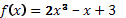 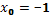 Решить уравнение:   Решите уравнение:  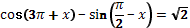 Найдите все первообразные функции:   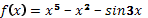 Радиус основания цилиндра  равен , площадь боковой поверхности вдвое больше площади основания. Найти объем цилиндра.Найдите область определения:     .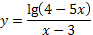 2 вариантОтрезок  имеет с плоскостью  единственную общую точку А. Точка С делит его в отношении 3:2, считая от точки А. Через точки С и В проведены параллельные прямые, пресекающие плоскость  соответственно в точках С1 и В1. Длина отрезка АС1  равна . Найдите длину отрезка АВ1.Ромб со стороной 18 см и острым углом 600 вращается около стороны. Найдите объем тела вращения.Решить уравнение: Решить систему уравнений:   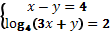 Найдите угловой коэффициент касательной, проведенной к графику функции в точке с абсциссой  .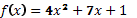 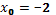 Решить уравнение:   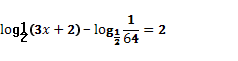 Решите уравнение:  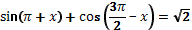 Найдите все первообразные функции:   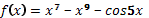 Радиус основания цилиндра  равен , площадь боковой поверхности  втрое больше площади основания. Найти объем цилиндра.Найдите область определения:     .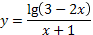 3  вариантОтрезок  имеет с плоскостью  единственную общую точку А. Точка С делит его в отношении 2:3, считая от точки А. Через точки  С  и В проведены параллельные прямые, пресекающие  плоскость     соответственно в точках С1 и В1. Длина отрезка АС1  равна . Найдите длину отрезка АВ1.Ромб со стороной 24 см и острым углом 600 вращается около стороны. Найдите объем тела вращения.Решить уравнение: 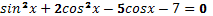 Решить систему уравнений:   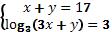 Найдите угловой коэффициент касательной. Проведенной к графику функции в точке с абсциссой  .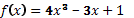 Решить уравнение:   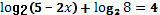 Решите уравнение:  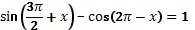 Найдите все первообразные функции:   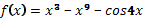 Радиус основания цилиндра  равен , площадь боковой поверхности  в четыре раза больше  площади основания. Найти объем цилиндра.Найдите область определения:     .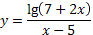 Раздел 12.  Уравнения и неравенства.Самостоятельная работа № 29 “Основные приемы решения уравнений. Решение систем уравнений”Цель: Развитие интереса к предмету.Форма самостоятельной деятельности: создание презентации по заявленной теме.Работа должна соответствовать методическим рекомендациям по созданию презентации.Список используемой и рекомендованной литературы.Башмаков М.И. Математика. Задачник : учеб. пособие для студ. учреждений сред. проф. образования / М.И. Башмаков. – 7-е изд., стер. – М. : Издательский центр «Академия» , 2020. – 416 с.Башмаков М.И. Математика : учебник для студ. учреждений сред. проф. образования / М.И. Башмаков. – 9-е изд., стер. – М. : Издательский центр «Академия», 2020. – 256 с.Математика: алгебра и начала математического анализа, геометрия. Алгебра и начала математического анализа. 10 класс : учеб. для общеобразоват. организаций : базовый и углубл. уровни / [С.М. Никольский, М.К. Потапов, Н.Н. Решетников, А.В. Шевкин]. – М. : Просвещение, 2019. – 431 с.Математика: алгебра и начала математического анализа, геометрия. Алгебра и начала математического анализа. 11 класс : учеб. для общеобразоват. организаций : базовый и углубл. уровни / [С.М. Никольский, М.К. Потапов, Н.Н. Решетников, А.В. Шевкин]. – М. : Просвещение, 2019. – 464 с.Математика: алгебра и начала математического анализа, геометрия. Геометрия. 10–11 классы : учеб. для общеобразоват. организаций : базовый и углубл. уровни / [Л.С. Атанасян, В.Ф. Бутузов, С.Б. Кадомцев и др.]. – М. : просвещение, 2020. – 255 с. Пратусевич М.Я. Математика: алгебра и начала математического анализа, геометрия. Алгебра и начала математического анализа. 10 класс : учеб. для общеобразоват. организаций: углубл. уровень / М.Я. Пратусевич,               К.М. Столбов, А.Н. Головин. – М. : Просвещение, 2020. – 415 с.Пратусевич М.Я. Математика: алгебра и начала математического анализа, геометрия. Алгебра и начала математического анализа. 11 класс : учеб. для общеобразоват. организаций: углубл. уровень / М.Я. Пратусевич,            К.М. Столбов, А.Н. Головин. – М. : Просвещение, 2020. – 463 с.Процент результативности (правильных ответов)Качественная оценка индивидуальных образовательных достиженийКачественная оценка индивидуальных образовательных достиженийПроцент результативности (правильных ответов)балл (отметка)вербальный аналог90 – 1005отлично80 – 894хорошо70 – 793удовлетворительноменее 702неудовлетворительноОформление слайдовОформление слайдовСтильнеобходимо соблюдать единый стиль оформления;нужно избегать стилей, которые будут отвлекать от самой презентации;вспомогательная информация (управляющие кнопки) не должны преобладать над основной информацией (текст, рисунки)Фондля фона выбираются более холодные тона (синий или зеленый)Использование цветана одном слайде рекомендуется использовать не более трех цветов: один для фона, один для заголовков, один для текста;для фона и текста используются контрастные цвета;особое внимание следует обратить на цвет гиперссылок (до и после использования)Анимационные эффектынужно использовать возможности компьютерной анимации для представления информации на слайде;не стоит злоупотреблять различными анимационными эффектами; анимационные эффекты не должны отвлекать внимание от содержания информации на слайдеПредставление информацииПредставление информацииСодержание информацииследует использовать короткие слова и предложения;времена глаголов должно быть везде одинаковым;следует использовать минимум предлогов, наречий, прилагательных;заголовки должны привлекать внимание аудиторииРасположение информации на страницепредпочтительно горизонтальное расположение информации;наиболее важная информация должна располагаться в центре экрана;если на слайде располагается картинка, надпись должна располагаться под нейШрифтыдля заголовков не менее 24;для остальной информации не менее 18;шрифты без засечек легче читать с большого расстояния;нельзя смешивать разные типы шрифтов в одной презентации;для выделения информации следует использовать жирный шрифт, курсив или подчеркивание того же типа;нельзя злоупотреблять прописными буквами (они читаются хуже, чем строчные). Способы выделения информацииСледует использовать:рамки, границы, заливкуразные цвета шрифтов, штриховку, стрелкирисунки, диаграммы, схемы для иллюстрации наиболее важных фактовОбъем информациине стоит заполнять один слайд слишком большим объемом информации: люди могут единовременно запомнить не более трех фактов, выводов, определений.наибольшая эффективность достигается тогда, когда ключевые пункты отражаются по одному на каждом отдельном слайде.Виды слайдовДля обеспечения разнообразия следует использовать разные виды слайдов: с  текстом, с таблицами, с диаграммами.Критерии оценкиСодержание оценки1. Содержательный критерийправильный выбор темы, знание предмета и свободное владение текстом, грамотное использование научной терминологии, импровизация, речевой этикет2. Логический критерийстройное логико-композиционное построение речи, доказательность, аргументированность3. Речевой критерий использование языковых (метафоры, фразеологизмы, пословицы, поговорки и т.д.) и неязыковых (поза, манеры и пр.) средств выразительности; фонетическая организация речи, правильность ударения, четкая дикция, логические ударения и пр.4. Психологический критерийвзаимодействие с аудиторией (прямая и обратная связь), знание и учет законов восприятия речи, использование различных приемов привлечения и активизации внимания5. Критерий соблюдения дизайн-эргономических требований к компьютерной презентациисоблюдены требования к первому и последним слайдам, прослеживается обоснованная последовательность слайдов и информации на слайдах, необходимое и достаточное количество фото- и видеоматериалов, учет особенностей восприятия графической (иллюстративной) информации, корректное сочетание фона и графики, дизайн презентации не противоречит ее содержанию, грамотное соотнесение устного выступления и компьютерного сопровождения, общее впечатление от мультимедийной презентацииНазвание разделов, тем внеаудиторной самостоятельной работыКоличество часовВид деятельностиФормы контроляРаздел 1. Развитие понятия числа.Самостоятельная работа №1. «Решение заданий без точного учета погрешностей.Самостоятельная работа №2.«Решение заданий с точным учетом погрешностей.Самостоятельная работа №3.«История открытия комплексных чисел».Самостоятельная работа №4.«Тригонометрическая и показательная форма комплексных чисел».Самостоятельная работа №5.«Действия над комплексными числами»1022222Выполнение заданийВыполнение заданийСоздание презентацииРабота с учебной литературойРешение заданийПроверка выполненных заданийПроверка выполненных заданийПросмотр и оценка презентацийПроверка конспектаПроверка выполненных заданийРаздел 2. Корни, степени и логарифмы.Самостоятельная работа №6.«Значение и история понятия логарифма».Самостоятельная работа №7.«Решение заданий на преобразование логарифмических выражений».Самостоятельная работа № 8.«Решение показательных и логарифмических уравнений и неравенств».6222Выполнение рефератаРешение заданийРешение уравнений и неравенствПроверка и защита рефератовПроверка выполненных заданийПроверка выполненных заданийРаздел 3. Прямые и плоскости в пространстве.Самостоятельная работа № 9.«Прямые и плоскости в пространстве».44Создание презентацииПросмотр и оценка презентацийРаздел 4. Комбинаторика.Самостоятельная работа № 10.«Жизнь и научная деятельность И. Ньютона».22Выполнение рефератаПроверка и защита рефератовРаздел 5. Координаты вектора.Самостоятельная работа №11.«Действия над векторами».Самостоятельная работа №12.«Решение задач по теме «Векторы»».422Создание презентацииРешение задачПросмотр и оценка презентацийПроверка выполненных заданийРаздел 6. Основы тригонометрии.Самостоятельная работа №13.«История развития и становления тригонометрии».Самостоятельная работа №14.«Решение тригонометрических уравнений повышенной сложности».633Выполнение рефератаРешение уравненийПроверка и защита рефератовПроверка выполненных заданийРаздел 7. Функции и графикиСамостоятельная работа № 15“Элементарные функции.Сложные функции”33Создание презентацииПросмотр и оценка презентацийРаздел 8. Многогранники и круглые тела.Самостоятельная работа № 16.«Правильные многогранники».Самостоятельная работа № 17.«Цилиндр и конус».Самостоятельная работа № 18.«Шар и сфера».Самостоятельная работа № 19.«Площадь поверхности частей шара».Самостоятельная работа № 20.«Модели тел вращения».1022222Создание презентацииСоздание презентацииСоздание презентацииРабота с учебной литературойИзготовление моделейПросмотр и оценка презентацийПросмотр и оценка презентацийПроверка конспектаОценивание изготовленных моделейРаздел 9. Начала математического анализа.Самостоятельная работа № 21.Способы задания и свойства числовой последовательности. Понятие о пределе последовательности. Бесконечно убывающая геометрическая последовательность и ее сумма.Самостоятельная работа № 22.«Производная и ее применение».Самостоятельная работа № 23.«Предел, связанный с числом e».Самостоятельная работа № 24.«Решение прикладных задач».103223Работа с учебной литературойСоздание презентацииРабота с учебной литературой.Решение задачПроверка конспектаПросмотр и оценка презентацийПроверка конспектаРаздел 10. Интеграл и его площадь.Самостоятельная работа № 25.«Интеграл и его применение».Самостоятельная работа № 26.«Приближенные методы вычисления определенного интеграла».523Создание презентацииРабота с учебной литературойПроверка выполненных заданийПросмотр и оценка презентацийПроверка конспектаРаздел 11. Элементы теории вероятностей и математической статистики.Самостоятельная работа № 27.«Я. Бернулли».Самостоятельная работа № 28.«Решение задач по теории вероятностей».422Выполнение рефератаРешение задачПроверка выполненных заданийРаздел 12. Уравнения и неравенства.Самостоятельная работа № 29“Основные приемы решения уравнений. Решение систем уравнений”22Создание презентацииПросмотр и оценка презентацийИтого:66--      1 вариант     2 варианта) а)б) б) в) в) г) г)                    1 вариант                2 вариант1. Найдите, если , 1. Найдите , если , 2. Найдите модуль к.ч. 2. Найдите модуль к.ч. 3. Найдите , если , 3. Найдите , если , 4. Изобразите число на комплексной плоскости 4. Изобразите число на комплексной плоскости 5. Вычислите:  5. Вычислите: 6. Разложите на множители:а) ; б) 6. Разложите на множители:а); б) 7. Решите уравнения:а); б) 7. Решите уравнения:а) ; б) 8. Выполнить умножение, деление и возведение в степень к.ч. , если а) ,  б) ; 8. Выполните умножение, деление и возведение в степень к.ч. , еслиа) , б) ; 9. Запишите в тригонометрической и показательной форме к.ч.а) ; б) 9. Запишите в тригонометрической и показательной форме к.ч.а) ; б)                1 вариант                 2 вариант1. Найдите значение числового выражения:1. Найдите значение числового выражения:2. Вычислите:а) ; б) ;в) 2. Вычислите:а) ; б) ;в)3. Найдите , если известно, что .3. Вычислите если известно, что .4. Вычислить:а) ;б) 4. Вычислить:а) ;б) n0123455678910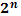 1248163232641282565121024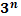 1392781243243729218765611968359049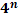 1416642561024102440961638465536262144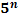 1525125625312531251562578125390625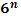 163621612967776777646656279936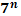 174934324011680716807117649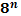 186451240963276832768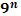 198172965615904959049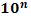 110100100010000Решение квадратных уравнений: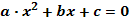 ,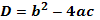 Если  то 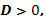 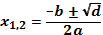 Если  то 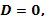 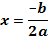 Если  то корней нет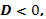 Решение квадратных уравнений:,Если  то Если  то Если  то корней нетРешение квадратных уравнений:,Если  то Если  то Если  то корней нетРешение квадратных уравнений:,Если  то Если  то Если  то корней нетРешение квадратных уравнений:,Если  то Если  то Если  то корней нетРешение квадратных уравнений:,Если  то Если  то Если  то корней нетРешение квадратных уравнений:,Если  то Если  то Если  то корней нетФормулы сокращенного умножения: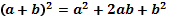 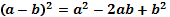 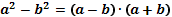 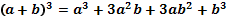 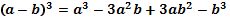 Формулы сокращенного умножения:Формулы сокращенного умножения:Формулы сокращенного умножения:Формулы сокращенного умножения:Формулы сокращенного умножения:Свойства степенейСвойства степенейСвойства степенейСвойства степенейСвойства степенейСвойства степенейСвойства степенейСвойства корней n-ой степениСвойства корней n-ой степениСвойства корней n-ой степениСвойства корней n-ой степениСвойства корней n-ой степениСвойства корней n-ой степени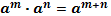 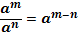 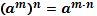 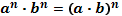 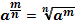 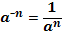 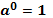 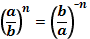 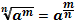 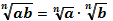 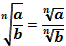 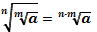 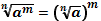 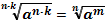 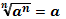                     1 вариант                  2 вариант1. Решить уравнения:а) ; б) ;в) ;г) ;      д) .1. Решить уравнения:а) ;  б) ;в);г);д) .2. Решить неравенства:а) ; б) ;в) ; г) .2. Решить неравенства:а) ; б) ;в) ; г) .№п/пНазвание операцииФормулы1Найти сумму векторов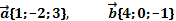 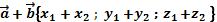 2Найти разность векторов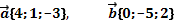 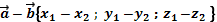 3Найти произведение вектора на число,     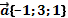 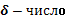 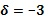 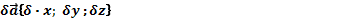 4Вычислить координаты середины отрезкаТочка A.  Точка  B (-3;4;-1 .Точка С- середина отрезка АВ. С(;.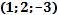 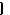 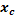 5Найти координаты вектораТочка A  Точка  B (-1;4;-7.Находим координаты вектора . Из  координат конца вычислить координаты начала вектора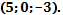 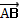 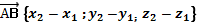 6Найти длину вектора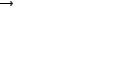 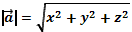 7Вычислить скалярное произведение векторов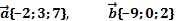 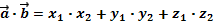 8Найти косинус  угла между векторами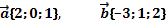 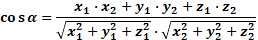 9При каких значениях  и  векторы коллинеарны? 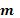 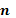 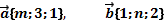 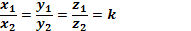 10Проверьте перпендикулярность векторов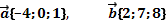  - условие перпендикулярности векторов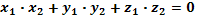 №п/пНазвание операцииФормулы1Найти сумму векторов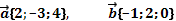 2Найти разность векторов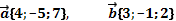 3Найти произведение вектора на число,     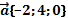 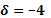 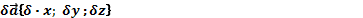 4Вычислить координаты середины отрезкаТочка A  Точка  B (2;-3;1 Точка С- середина отрезка АВ. С(,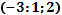 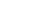 .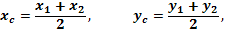 5Найти координаты вектораТочка A  Точка  B (1;-4;7.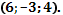 Находим координаты вектора . Из  координат конца вычислить координаты начала вектора6Найти длину вектора7Вычислить скалярное произведение векторов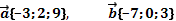 8Найти косинус  угла между векторами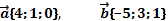 9При каких значениях  и  векторы коллинеарны?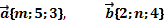 10Проверьте перпендикулярность векторов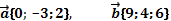  - условие перпендикулярности векторовУравнениеФормулы решенияЧастные случаипри  ,  при  - решений нет; , ; , ,  , при  , при  - решений нет; , ; , ; ,  - любое число , - - любое число , -УравнениеСпособ решенияФормулыУравнение содержит только синусы или косинусы (синусы и косинусы) видаи т.д.Уравнение сводится к квадратному (биквадратному) относительно синуса (косинуса)Однородное уравнение I степени вида Деление обеих частей на . Получаем: Однородное уравнение II степени видаДеление обеих частей на . Получаем: Уравнение видаУравнение сводится к квадратному относительно тангенса заменойград00300450600900радиан0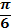 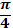 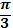 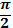 sin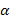 0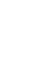 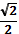 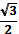 1cos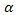 10tg0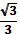 1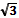 не существctgНе существ101. 4. 2. 5. 3. 6. 1. , 8. 2. 9. 3. 10. 4. 11. 5. 12. 6. 13. 7.                    1 вариант                    2 вариант1. Тело движется вверх по закону  с начальной скоростью , . Через сколько секунд скорость станет равной ?1. Тело движется вверх по закону с начальной скоростью , . Через сколько секунд скорость станет равной .2. Найдите силу, действующую на тело массой , движущееся по закону  в момент   времени .2. Тело массой  движется по прямой согласно уравнению . Найдите действующую на него силу в момент времени .3. Определить кинетическую энергию точки, массой , движущейся по закону  в момент времени.3. Определить кинетическую энергию точки, массой , движущейся по закону  в момент времени .4.Точка движется по прямой по закону . Найти ускорение точки в момент времени .4. Точка движется по прямой по закону . Найти ускорение точки в момент времени .Раздел 10. Интеграл и его площадь.